Summer 2013 Schedule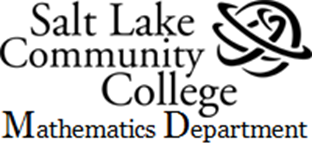 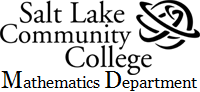 Math 0920 MTRLast day to add – May 29Last day to drop with refund – June 4Last day to withdraw – Jul 5MONDAYTUESDAYTHURSDAYMay 20-23Intro., 1.1 – 1.21.3 – 1.51.6 – 1.8May 27-30Memorial Day Review & TEST CH. 1Supp. 1 - 3June 3-6Supp. 4 – 6Supp. 7 – 9Review & TEST Supp.June 10-132.1 – 2.22.3 – 2.42.5 – 2.6June 17-20Review & TEST CH. 23.1 – 3.33.4 – 3.6June 24-273.7 & ReviewTEST CH. 34.1 – 4.3July 1-44.4 – 4.64.7– 4.8Independence DayJuly 8-11Review & TEST CH. 45.1 – 5.45.5 – 5.6July 15-185.7 – 5.9Review & TEST CH. 56.1 – 6.3July 22-256.4 - 6.5 or 6.66.7 – 6.9Review & TEST CH. 6July 29-Aug 17.1 - 7.27.3 – 7.4Review & TEST CH. 7Aug 5-8Retakes & ReviewRetakes & ReviewFinal Exams